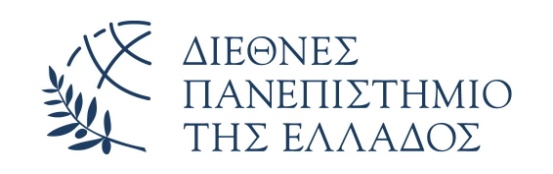 ΑΛΕΞΑΝΔΡΕΙΑ ΠΑΝΕΠΙΣΤΗΜΙΟΥΠΟΛΗ		AΙΤΗΣΗ			ΕΠΩΝΥΜΟ: ...........................................ΟΝΟΜΑ: ...............................................ΟΝΟΜΑ ΠΑΤΡΟΣ: .................................ΟΝΟΜΑ ΜΗΤΡΟΣ: ................................ΑΕΜ.......................................................ΤΟΠΟΣ ΚΑΤΑΓΩΓΗΣ: ..............................ΤΗΛΕΦΩΝΟ:..........................................ΘΕΣΣΑΛΟΝΙΚΗ......................................ΣΧΟΛΗ ΕΠΙΣΤΗΜΩΝ ΥΓΕΙΑΣ			ΤΜΗΜΑ ΜΑΙΕΥΤΙΚΗΣΣας κάνω γνωστό  ότι εκπλήρωσα τις νόμιμες υποχρεώσεις για να καταστώ πτυχιούχος. Παρακαλώ για τις δικές σας ενέργειες για την έκδοση των απαραίτητων εγγράφων.Ο τίτλος της πτυχιακής εργασίας στα αγγλικά είναι: .......................................................................…………………………………………………………………………….Επισυνάπτω:Βιβλιάριο Σπουδών (εάν υπάρχει}Υπεύθυνη δήλωση μη οφειλής βιβλίου στη  Βιβλιοθήκη του ΔΙΠΑΕΑκαδημαϊκή Ταυτότητα (Πάσο). Σε περίπτωση απώλειας  της ακαδημαϊκής ταυτότητας χρειάζεται Υπεύθυνη δήλωση με το γνήσιο της υπογραφής.Ο/Η ΑΙΤ..................ΥΠΟΓΡΑΦΗ